Publicado en Barcelona el 25/04/2017 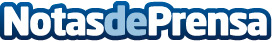 Carretillas TR apuesta por el alquiler de las plataformas elevadorasUno de los principales contratiempos del sector logístico es la obtención y posesión de la maquinaria necesaria para realizar el trabajoDatos de contacto:e-deon.netComunicación · Diseño · Marketing931929647Nota de prensa publicada en: https://www.notasdeprensa.es/carretillas-tr-apuesta-por-el-alquiler-de-las Categorias: Logística Consumo http://www.notasdeprensa.es